T.C. ZEYTİNBURNU KAYMAKAMLIĞI                                               İSTANBUL KANTİNCİLER ESNAF ODASI ANAOKULU MÜDÜRLÜĞÜ2019-2023STRATEJİK PLANIARALIK 2019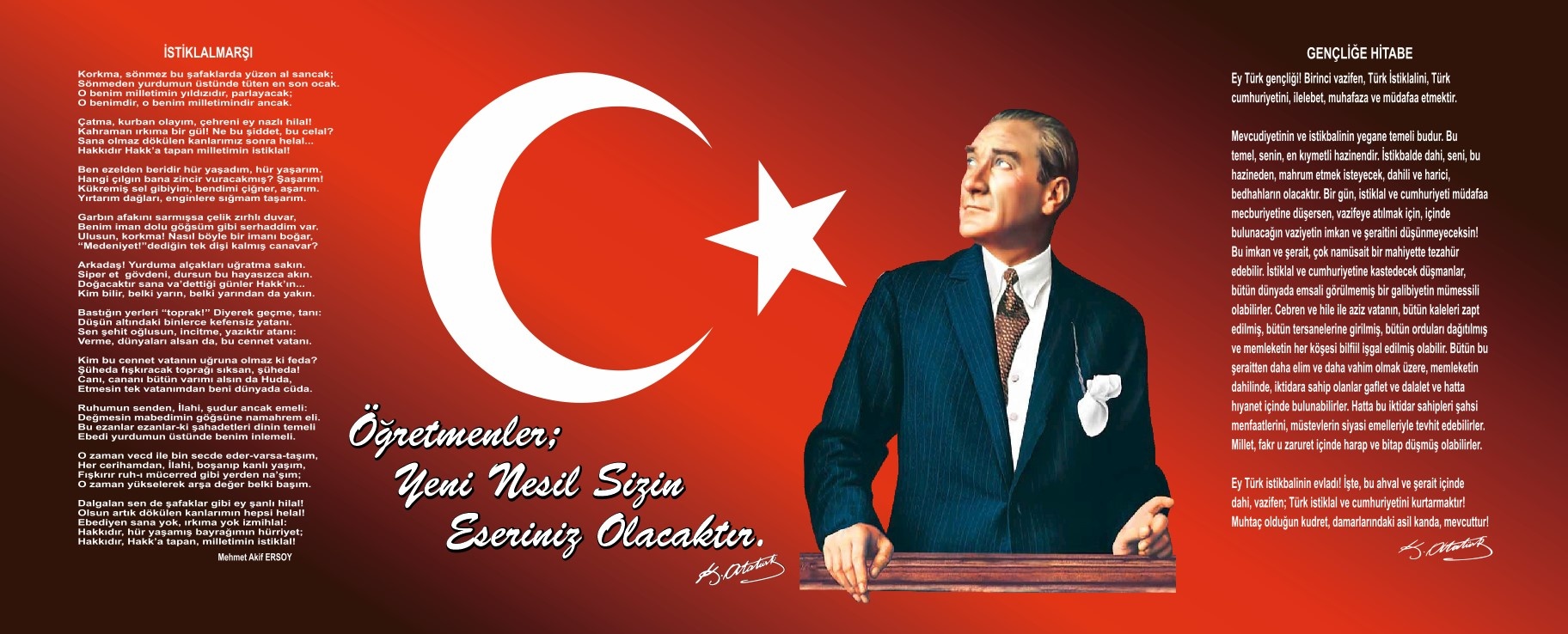 SUNUŞ 	Günümüzde toplumsal, kültürel, siyasal ve ekonomik bakımdan değişim yaşanmaktadır. Değişimin sürekli ve hızlı olması, her alanda değişiklikleri gerekli kılmaktadır. Değişimin dünyayı ve insanlığı zorladığı günümüzde, değişim sürecinin yönetiminde en önemli araçlardan biri eğitimdir. Dünya ülkeleri, bilginin hızla tüketimine çözüm olarak eğitim sistemine yeni arayışlar içine girmişlerdir. Teknoloji ve sosyal alandaki değişimler, eğitimden ve dolayısıyla “okuldan” beklenenleri değiştirmektedir. Bu da eğitim sistemimizin hızla kendini yenilemesi gerektiğini bir gerçeklik olarak karşımıza çıkarmaktadır. Dolayısıyla eğitimde yeni dünyayı tanımlayacak, onun istek ve beklentilerini karşılayacak günümüzde en önemli araçlardan biri de “Stratejik Planlama”dır. Hızlı teknolojik değişimler, yeni eğitim yaklaşımları, öğrenci ve veli istek ve beklentilerinin değişmesi ve diğer faktörler okulları stratejik düşünmek zorunda bırakmıştır. Kurumların yönetim birimleri tarafından geleceğe yönelik olarak stratejik plan yapılmaktadır. Okullardaki stratejik planlar ise okulun yol haritalarını oluşturur. Okul misyonunun, vizyonunun, değerlerinin, bunlara bağlı olarak da stratejik amaçlarının ve hedeflerinin belirleme sürecine okul toplumunu oluşturan birey ve gurupların katılımı çok önemlidir. Stratejik planlama sürecine çalışanların katılımının en önemli aşaması, okulun hedef ve stratejilerinin okul organizasyonuna yayılım aşamasıdır. Kurumun paylaşılan vizyonu doğrultusunda stratejilerin geliştirilmesi gerekmektedir. Tüm bunlardan hareketle oluşturduğumuz stratejik plan, gelişim hedeflerimize ulaşmak için izlenecek yönleri ortaya koyarak kurumumuzun gelişmesine katkı sağlamaktadır. Özetle diyebiliriz ki; bir ülkenin geleceği o ülke insanlarının göreceği eğitime bağlıdır. Eğitimde kaliteden yola çıkarak hazırlanmış olan Stratejik Plan çalışmalarının olumlu sonuçlar oluşturması dileğiyle emeği geçen herkese teşekkür ediyoruz.                                                                                                                                                                                                                   ZİYA SİCAKOkul MüdürüİçindekilerBÖLÜM I: GİRİŞ ve PLAN HAZIRLIK SÜRECİ2019-2023 dönemi stratejik plan hazırlanması süreci Üst Kurul ve Stratejik Plan Ekibinin oluşturulması ile başlamıştır. Ekip tarafından oluşturulan çalışma takvimi kapsamında ilk aşamada durum analizi çalışmaları yapılmış ve durum analizi aşamasında paydaşlarımızın plan sürecine aktif katılımını sağlamak üzere paydaş anketi, toplantı ve görüşmeler yapılmıştır. Durum analizinin ardından geleceğe yönelim bölümüne geçilerek okulumuzun amaç, hedef, gösterge ve eylemleri belirlenmiştir. Çalışmaları yürüten ekip ve kurul bilgileri altta verilmiştir.STRATEJİK PLAN ÜST KURULUBÖLÜM II: DURUM ANALİZİDurum analizi bölümünde okulumuzun mevcut durumu ortaya konularak neredeyiz sorusuna yanıt bulunmaya çalışılmıştır. Bu kapsamda okulumuzun kısa tanıtımı, okul künyesi ve temel istatistikleri, paydaş analizi ve görüşleri ile okulumuzun Güçlü Zayıf Fırsat ve Tehditlerinin (GZFT) ele alındığı analize yer verilmiştir.Okulun Kısa TanıtımıEsnaf Odaları içinde bir ilki gerçekleştiren İstanbul Kantinciler Esnaf Odası olarak, eğitime katkı amacıyla İstanbul İli Zeytinburnu ilçesindeki 8 derslikli İstanbul Kantinciler Esnaf Odası Anaokulunu yaptırmıştır. 2011-2012 Eğitim Öğretim yılında çocuklarımıza hizmet vermeye başlayan okulumuzda oyun parkı, hayvanat bahçesi ve sera bulunmaktadır. Okulumuz tamamen okul öncesi çocuklara yönelik yapılmıştır ve hala hizmet vermektedir. 2011 yılında okulumuz 80 civarında öğrenci mevcuduyla faaliyete başlamıştır. 2019 - 2020 eğitim öğretim Yılında 352 çocuk eğitim görmektedir. 2011 yılında 3 kadrolu öğretmenle faaliyete başlayan okulumuz şu anda 6 kadrolu, 8 ücretli öğretmen, 1 asil müdür, bir müdür yardımcısı, 1 memur, 8 personelle eğitim - öğretime devam etmektedir.Okulun Mevcut Durumu: Temel İstatistiklerOkul KünyesiOkulumuzun temel girdilerine ilişkin bilgiler altta yer alan okul künyesine ilişkin tabloda yer almaktadır.Temel Bilgiler Tablosu- Okul Künyesi Çalışan BilgileriOkulumuzun çalışanlarına ilişkin bilgiler altta yer alan tabloda belirtilmiştir.Çalışan Bilgileri TablosuOkulumuz Bina ve Alanları	Okulumuzun binası ile açık ve kapalı alanlarına ilişkin temel bilgiler altta yer almaktadır.Okul Yerleşkesine İlişkin Bilgiler Sınıf ve Öğrenci BilgileriOkulumuzda yer alan sınıfların öğrenci sayıları alttaki tabloda verilmiştir.Donanım ve Teknolojik KaynaklarımızTeknolojik kaynaklar başta olmak üzere okulumuzda bulunan çalışır durumdaki donanım malzemesine ilişkin bilgiye alttaki tabloda yer verilmiştir.Teknolojik Kaynaklar Tablosu    Gelir ve Gider BilgisiOkulumuzun genel bütçe ödenekleri, okul aile birliği gelirleri ve diğer katkılar da dâhil olmak üzere gelir ve giderlerine ilişkin son iki yıl gerçekleşme bilgileri alttaki tabloda verilmiştir.PAYDAŞ ANALİZİKurumumuzun temel paydaşları öğrenci, veli ve öğretmen olmakla birlikte eğitimin dışsal etkisi nedeniyle okul çevresinde etkileşim içinde olunan geniş bir paydaş kitlesi bulunmaktadır. Paydaşlarımızın görüşleri anket, toplantı, dilek ve istek kutuları, elektronik ortamda iletilen önerilerde dâhil olmak üzere çeşitli yöntemlerle sürekli olarak alınmaktadır.Paydaş anketlerine ilişkin ortaya çıkan temel sonuçlara altta yer verilmiştir:Kurum çalışanları Anketi Sonuçları:Veli Anketi Sonuçları:GZFT (Güçlü, Zayıf, Fırsat, Tehdit) Analizi *Okulumuzun temel istatistiklerinde verilen okul künyesi, çalışan bilgileri, bina bilgileri, teknolojik kaynak bilgileri ve gelir gider bilgileri ile paydaş anketleri sonucunda ortaya çıkan sorun ve gelişime açık alanlar iç ve dış faktör olarak değerlendirilerek GZFT tablosunda belirtilmiştir. Dolayısıyla olguyu belirten istatistikler ile algıyı ölçen anketlerden çıkan sonuçlar tek bir analizde birleştirilmiştir.Kurumun güçlü ve zayıf yönleri donanım, malzeme, çalışan, iş yapma becerisi, kurumsal iletişim gibi çok çeşitli alanlarda kendisinden kaynaklı olan güçlülükleri ve zayıflıkları ifade etmektedir ve ayrımda temel olarak okul müdürü/müdürlüğü kapsamından bakılarak iç faktör ve dış faktör ayrımı yapılmıştır. İçsel Faktörler *Güçlü Yönler       Zayıf YönlerDışsal Faktörler *Fırsatlar   TehditlerGelişim ve Sorun AlanlarıGelişim ve sorun alanları analizi ile GZFT analizi sonucunda ortaya çıkan sonuçların planın geleceğe yönelim bölümü ile ilişkilendirilmesi ve buradan hareketle hedef, gösterge ve eylemlerin belirlenmesi sağlanmaktadır. Gelişim ve sorun alanları ayrımında eğitim ve öğretim faaliyetlerine ilişkin üç temel tema olan Eğitime Erişim, Eğitimde Kalite ve kurumsal Kapasite kullanılmıştır. Eğitime erişim, öğrencinin eğitim faaliyetine erişmesi ve tamamlamasına ilişkin süreçleri; Eğitimde kalite, öğrencinin akademik başarısı, sosyal ve bilişsel gelişimi ve istihdamı da dâhil olmak üzere eğitim ve öğretim sürecinin hayata hazırlama evresini; Kurumsal kapasite ise kurumsal yapı, kurum kültürü, donanım, bina gibi eğitim ve öğretim sürecine destek mahiyetinde olan kapasiteyi belirtmektedir.Gelişim ve sorun alanlarına ilişkin GZFT analizinden yola çıkılarak saptamalar yapılırken yukarıdaki tabloda yer alan ayrımda belirtilen temel sorun alanlarına dikkat edilmesi gerekmektedir. Gelişim ve Sorun AlanlarımızBÖLÜM III: MİSYON, VİZYON VE TEMEL DEĞERLEROkul Müdürlüğümüzün Misyon, vizyon, temel ilke ve değerlerinin oluşturulması kapsamında öğretmenlerimiz, öğrencilerimiz, velilerimiz, çalışanlarımız ve diğer paydaşlarımızdan alınan görüşler, sonucunda stratejik plan hazırlama ekibi tarafından oluşturulan Misyon, Vizyon, Temel Değerler; Okulumuz üst kurulana sunulmuş ve üst kurul tarafından onaylanmıştır.MİSYONUMUZ * Milli eğitimin temel amaçlarını gerçekleştirmeye çalışan Atatürk ilke inkılaplarına bağlı, çağdaş düşünceli insanlar yetiştirmektir. * Duygu ve düşüncelerini özgürce ifade edebilen, kendine güvenen öz bakım becerilerini kazanmış, Türkçeyi doğru kullanabilen çocuklar yetiştirmek. *Çocukların düşünmelerini, soru sormalarını düşündüklerini ifade edebilmelerini, rahatça cevaplar üretebilmelerini destekleyici ortamlar oluşturmak *Çocukların özgürce deneyimler kazanabilmelerine, problem çözebilme becerilerini ve yaratıcılıklarını geliştirmeye uygun eğitim ortamları oluşturmakVİZYONUMUZYaratıcı,Dünyaya uyumlu,Sorunlara çözüm getiren,Girişken,Yurtsever,Yüksek donanımlı,Üretken,Ahlaklı,Dinamik,Öğrenmeyi seven,Bireylerinin yetiştirildiği, Türkiye’nin önde gelen okulları arasında olmak ve uluslararası düzeyde adını duyurmak.TEMEL DEĞERLERİMİZ *Okul çalışanları olarak; 1-Atatürk Milliyetçiliğine ve Atatürk İlke ve İnkılâplarına bağlıyız. 2-İnsan ilişkilerimizde sevgi, saygı ve hoşgörüye önem veririz. 3-Çalışanların beklenti, duygu ve düşüncelerine değer verir, birlik ve beraberlik içerisinde çalışırız. 4-Çalışmalarımızda objektiflik ilkesini göz önüne alırız. 5-Eğitim-öğretim etkinliklerimizi, bilimsel gelişmelerin ve bilimsel kuramların ışığında ve milli eğitim mevzuatına uygun bir şekilde düzenleriz.BÖLÜM IV: AMAÇ, HEDEF VE EYLEMLERTEMA I: EĞİTİM VE ÖĞRETİME ERİŞİMStratejik Amaç 1: Kayıt bölgemizde yer alan çocukların okullaşma oranlarını arttıran öğrencilerin devam ve uyumsuzluk sorunlarını gideren etkin bir yönetim yapısı kurulacaktır.Stratejik hedef: 1.1 Adres bölgesinde bulunan okulöncesi çağındaki çocukların eğitim öğretime kazandırılması sağlanacaktır.Performans Göstergeleri EylemlerStratejik Hedef 1.2: Özel eğitime ve rehberliğe ihtiyaç duyan öğrencilerin akranlarından soyutlanmadan okula uyumları desteklenerek kurumsal rehberlik mekanizması etkin bir şekilde işletilecektir.Performans GöstergeleriEylemlerTEMA II: EĞİTİM VE ÖĞRETİMDE KALİTENİN ARTIRILMASIStratejik Amaç 2:   Çocukların bedensel, zihinsel, dilsel ve duygusal olarak çok boyutlu gelişimlerini desteklemek ve yaşam boyu iyi olma hâline katkı sağlamak amacıyla eğitim ve öğretimin niteliği yükseltilecektir.Stratejik Hedef 2.1: Çocukların çok yönlü gelişimi için okul öncesi kazanımları takip edilecek ve sosyal faaliyetlere etkin katılımı artırılacaktır. Performans GöstergeleriEylemlerTEMA III: KURUMSAL KAPASİTEStratejik Amaç 3: Okulumuzun beşeri, mali, fiziki ve teknolojik unsurları ile yönetim ve organizasyonu, eğitim 5ve öğretimin niteliğini ve eğitime erişimi yükseltecek biçimde geliştirilecektir.Stratejik Hedef 3.1: Okulumuz personelinin mesleki yeterlilikleri ile iş doyumu ve motivasyonları artırılacaktır.Performans GöstergeleriEylemlerStratejik Hedef 3.2: Okulumuzun mali ve fiziksel altyapısı eğitim ve öğretim faaliyetlerinden beklenen sonuçların elde edilmesini sağlayacak biçimde sürdürülebilirlik ve verimlilik esasına göre geliştirilecektir.Performans göstergeleriEylemlerStratejik Hedef 3.3: Okulumuzun yönetsel süreçleri, etkin bir izleme ve değerlendirme sistemiyle desteklenen, katılımcı, şeffaf ve hesap verebilir biçimde geliştirilecektir.Performans göstergeleriEylemlerV. BÖLÜM: MALİYETLENDİRME2019-2023 Stratejik Planı Faaliyet/Proje Maliyetlendirme TablosuVI. BÖLÜM: İZLEME VE DEĞERLENDİRMEOkulumuz Stratejik Planı izleme ve değerlendirme çalışmalarında 5 yıllık Stratejik Planın izlenmesi ve 1 yıllık gelişim planının izlenmesi olarak ikili bir ayrıma gidilecektir. Stratejik planın izlenmesinde 6 aylık dönemlerde izleme yapılacak denetim birimleri, il ve ilçe millî eğitim müdürlüğü ve Bakanlık denetim ve kontrollerine hazır halde tutulacaktır.Yıllık planın uygulanmasında yürütme ekipleri ve eylem sorumlularıyla aylık ilerleme toplantıları yapılacaktır. Toplantıda bir önceki ayda yapılanlar ve bir sonraki ayda yapılacaklar görüşülüp karara bağlanacaktır.Üst Kurul BilgileriÜst Kurul BilgileriEkip BilgileriEkip BilgileriAdı SoyadıUnvanıAdı SoyadıÜnvanıZİYA SİCAKOKUL MÜDÜRÜAYŞE KÜLCÜ DESTANCIMÜDÜR YRD.AYŞE KÜLCÜ DESTANCIMÜDÜR YRD.BÜŞRA NUR ERDOĞANREHBER ÖĞRETMENİFATMA KAYAOKUL ÖNCESİ ÖĞRETMENİÖZGE YALAZEROKUL ÖNCESİ ÖĞRETMENİFADİME AKINOKUL ÖNCESİ ÖĞRETMENİMELTEM HÜVEZOKUL ÖNCESİ ÖĞRETMENİBÜŞRA NUR ERDOĞANREHBER ÖĞRETMENİMÜCELLA AĞOKUL ÖNCESİ ÖĞRETMENİVİLDAN AKŞİTOKUL ÖNCESİ ÖĞRETMENİHATİCE AKYOLOKUL ÖNCESİ ÖĞRETMENİMÜNÜRE TAŞOKUL AİLE BİRLİĞİ BAŞKANIİli: İli: İli: İli: İlçesi:İlçesi:İlçesi:İlçesi:Adres: Sümer mah. 65/4 sok. no:1/888Sümer mah. 65/4 sok. no:1/888Sümer mah. 65/4 sok. no:1/888Coğrafi Konum (link):Coğrafi Konum (link):https://goo.gl/maps/uuEh4tMoArjhttps://goo.gl/maps/uuEh4tMoArjTelefon Numarası: 212- 679 42 27212- 679 42 27212- 679 42 27Faks Numarası:Faks Numarası:212 679 42 28212 679 42 28e- Posta Adresi:ist-anaokulu2011@hotmail.comist-anaokulu2011@hotmail.comist-anaokulu2011@hotmail.comWeb sayfası adresi:Web sayfası adresi:www.ikeo.meb.k12.trwww.ikeo.meb.k12.trKurum Kodu:973977973977973977Öğretim Şekli:Öğretim Şekli:İkili Eğitimİkili EğitimOkulun Hizmete Giriş Tarihi : 2011Okulun Hizmete Giriş Tarihi : 2011Okulun Hizmete Giriş Tarihi : 2011Okulun Hizmete Giriş Tarihi : 2011Toplam Çalışan SayısıToplam Çalışan Sayısı2525Öğrenci Sayısı:Kız194194Öğretmen SayısıKadın1515Öğrenci Sayısı:Erkek158158Öğretmen SayısıErkek11Öğrenci Sayısı:Toplam352352Öğretmen SayısıToplam1616Derslik Başına Düşen Öğrenci SayısıDerslik Başına Düşen Öğrenci SayısıDerslik Başına Düşen Öğrenci Sayısı:44Şube Başına Düşen Öğrenci SayısıŞube Başına Düşen Öğrenci SayısıŞube Başına Düşen Öğrenci Sayısı:27Öğretmen Başına Düşen Öğrenci SayısıÖğretmen Başına Düşen Öğrenci SayısıÖğretmen Başına Düşen Öğrenci Sayısı:27Şube Başına 30’dan Fazla Öğrencisi Olan Şube SayısıŞube Başına 30’dan Fazla Öğrencisi Olan Şube SayısıŞube Başına 30’dan Fazla Öğrencisi Olan Şube Sayısı:YokÖğrenci Başına Düşen Toplam Gider MiktarıÖğrenci Başına Düşen Toplam Gider MiktarıÖğrenci Başına Düşen Toplam Gider Miktarı1.700tlÖğretmenlerin Kurumdaki Ortalama Görev SüresiÖğretmenlerin Kurumdaki Ortalama Görev SüresiÖğretmenlerin Kurumdaki Ortalama Görev Süresi3Unvan*ErkekKadınToplamOkul Müdürü ve Müdür Yardımcısı112Okul Öncesi Öğretmeni-1313Sınıf Öğretmeni---Branş Öğretmeni---Rehber Öğretmen-11İdari Personel-11Yardımcı Personel178Güvenlik Personeli---Toplam Çalışan Sayıları22325Okul BölümleriOkul BölümleriÖzel AlanlarVarYokOkul Kat Sayısı2Çok Amaçlı SalonXDerslik Sayısı8Çok Amaçlı SahaXDerslik Alanları (m2)KütüphaneXKullanılan Derslik Sayısı8Fen LaboratuvarıXŞube Sayısı13Bilgisayar LaboratuvarıXİdari Odaların Alanı (m2)İş AtölyesiXÖğretmenler Odası (m2)-Beceri AtölyesiXOkul Oturum Alanı (m2)PansiyonXOkul Bahçesi (Açık Alan)(m2)500Okul Kapalı Alan (m2)                          1500Sanatsal, bilimsel ve sportif amaçlı toplam alan (m2)                           -Kantin (m2)               -Tuvalet SayısıDiğer (………….)                           -SINIFIKızErkekToplamSINIFIKızErkekToplam3- A714215- A1016264- A815235- B1313264- B910195- C1019294- C1215275- D1313264- D1611275- E1315284- E1313265- F1114255- G158235-M311145-N5712Akıllı Tahta Sayısı0TV Sayısı2Masaüstü Bilgisayar Sayısı11Yazıcı Sayısı3Taşınabilir Bilgisayar Sayısı1Fotokopi Makinesi Sayısı1Projeksiyon Sayısı8İnternet Bağlantı HızıYıllarGelir MiktarıGider Miktarı2018228.652,83228.652,832019421.024,68421.024,68SIRA NOÇALIŞAN MEMNUNİYET ANKET GÖSTERGELERİ ORTALAMASI1Kurumumuzla çalışanlarla ilgili kararlar, çalışanların katılımıyla alınır.3,842Kuruma ait duyurular tüm personele zamanında iletilmektedir.4,443Her türlü ödüllendirme de adil olma, tarafsızlık ve objektiflik esastır4,364Kendimi okulun değerli bir üyesi olarak görürüm4,045Çalıştığım okul bana kendimi geliştirme imkanı tanımaktadır3,966Kurum teknik araç ve gereç yönünden yeterli donanıma sahiptir.4,727Okulda çalışanlara yönelik sosyal ve kültürel faaileyetler düzenlenir3,728Okulda öğretmenler arasında ayrım yapılmammaktadır4,569Okulumuzda yerelde ve toplum üzerinde olumlu etki bırakacak çalışmlar yapılmaktadır.4,6410Yöneticimiz yaratıcı ve yenilikçi düşünceleri üretilmesini teşvik etmektedir.4,5611Yöneticiler okulun vizyonunu stratejilerini iyileştirmeye açık alanlarını vs çalışanlarla paylaşır4,3212Okulumuzda sadece öğretmenlerin kullanımına tahsis edilmiş yerler yeterlidir2,5613Alanıma ilişkin yenilik ve gelişmeleri takip eder ve kendimi güncellerim4,40Genel Memnuniyet Ortalaması:  Genel Memnuniyet Ortalaması:  4,16SIRA NOVELİ GÖRÜŞ VE DEĞERLENDİRMELERİ ANKET SONUÇLARI ORTALAMASI1İhtiyaç duyduğumda okul çalışanlarıyla rahatlıkla görüşebiliyorum.4,302Bizi ilgilendiren okul duyurularını zamanında öğreniyorum.4,273Öğrencimle ilgili konularda okulda rehberlik hizmeti alabiliyorum.3,974Okula ilettiğim istek ve şikayetlerim dikkate alınıyor.4,095Öğretmenler yeniliğe açık olarak derslerin işlenişinde çeşitli yöntemler kullanılmaktadır.4,326Okulda yabancı kişilere karşı güvenlik önlemleri alınmaktadır.4,157Okulda bizleri ilgilendiren kararlarda görüşlerimiz dikkate alınır.4,078E-Okul Veli Bilgilerndirme Sistemi ile okulun internet sayfasını düzenli takip ediyorum.3,939Çocuğumun okulunu sevdiğini ve öğretmenleriyle iyi anlaştığını düşünüyorum.4,5710Okul teknik araç ve gereç yönünden yeterli donanıma sahiptir.4,1911Okul her zaman temiz ve bakımlıdır.4,4212Okulun binası ve diğer fiziki mekanlar yeterlidir.4,1413Okulumuzda yeterli miktarda sanatsal ve kültürel faaliyetler düzenlenmektedir.3,90Genel Memnuniyet Ortalaması:  Genel Memnuniyet Ortalaması:  4,18ÖğrencilerOkulumuzda yeterli miktarda sanatsal ve kültürel faaliyetler düzenlenmektedir.Okulumuzda öğrencilerimize yeniliklere açık, güncel yöntem ve teknikler kullanılarak çocuk merkezli eğitim sunulmaktadır.Öğrencilerimizin kullanım alanları her zaman temiz ve bakımlıdır.Okulumuz güvenli bir okul ortamı için gerekli tedbirleri en üst düzeyde almaktadır.ÇalışanlarÖğretmenler ve okul personelinin çevreyle iletişiminin güçlü olmasıDeneyimli ve sürekli kendini geliştirmeye yönelik girişimlerde bulunan bir kadronun olmasıPersonelimizin uyum içerisinde çalışması ve birbirinin görevini devralabilecek yeterlilikte olmasıÖğretmenlerin yeniliğe açık olarak derslerin işlenişinde çeşitli yöntemler kullanıyor olması VelilerVelilerin okula ilettiği istek ve şikâyetlerin dikkate alınıyor olmasıVelilere okul ile ilgili duyuruların zamanında bildirilmesiVelilerin okul çalışanları ile iletişiminin sağlıklı bir şekilde sürdürülüyor olması Bina ve YerleşkeOkulumuzda çok amaçlı oyun parkının bulunmasıBahçemiz içerisinde bulunan seramız, hayvanlarımız ve ağaçlarımız ile çocuklarımıza doğa ile iç içe olma fırsatı verilmesiOkulun merkezi yerde olmasıOkulumuzun prefabrik bir yapıya sahip olmasıDonanımOkulumuzda teknolojinin takibinin yapılması ve kullanılmasıOkul olarak eğitim materyallerimizin çeşitliliğine önem verilmesiOkulumuzun kamera sisteminin bulunmasıBütçeOkulumuzun bütçesinin belirlenen komisyonlar tarafından düzenli olarak takip ediliyor olmasıOkulumuza gönüllü bağışların yapılmasıYönetim SüreçleriOkulumuzda alınan kararlar çalışanların katılımıyla alınır.Yöneticilerimizin çalışanlarını yaratıcı ve yenilikçi düşüncelerin üretilmesi konusunda teşvik etmesiYöneticilerin, okulun vizyonunu, stratejilerini, iyileştirmeye açık alanlarını vs. çalışanlarla paylaşmasıOkul yöneticilerinin çalışanlar arasında ayrım yapmamasıİletişim SüreçleriKurumdaki tüm duyuruların çalışanlara zamanında iletilmesi.Çalışanların okula ilettiği istek ve şikâyetlerin dikkate alınıyor olması.ÖğrencilerSınıf öğrenci sayılarımızın standartlara uygun olmamasıYabancı uyruklu öğrencilerin sayısının fazla olmasıSınıf mevcutlarının fazlalığından dolayı öğretmenlerimizin sınıf kontrolünde zorlanmasıÇalışanlarÇalışan hizmetli personelin çocuk gelişimi eğitimi bulunmamasıÇalışanların kriz yönetiminde eksik kalmalarıVelilerİlçeye göç eden ailelerin kent yaşamına alışmakta zorluk yaşamalarıVelilerimizin okul öncesi eğitim amaçları ve hedefleri hakkında yeterli bilgiye sahip olmamasıBina ve YerleşkeOkulumuzda bahçenin dışında spor, konferans salonu ve atölye çalışmaları yapılabilecek alan bulunmamasıOkulun bulunduğu bölgenin göç alıyor olmasıOkulumuzda öğretmenlerimizin kullanabileceği özel bir alanın bulunmamasıDonanımSınıf mobilyalarının esnek eğitim ortamı hazırlamaya müsait olmamasıBütçeNitelikli ürün maliyetlerinin okul bütçesinin üstünde olmasıYönetim SüreçleriÇalışanlara yönelik hizmet içi eğitim imkânının az olmasıİletişim SüreçlerivbWeb sitesinin veliler tarafından aktif olarak takip edilmemesi.PolitikOkul öncesi eğitimin 2023 Eğitim Vizyonu doğrultusunda yaygınlaştırılması ve bu konunun ülke gündeminde olmasıYapılandırıcı eğitim anlayışı ile 4+4+4 kesintisiz ve zorunlu eğitim düzenlemelerine uygun eğitim ve öğretim ortamlarının düzenlenmeye başlaması.Okulda gereken kurul ve komisyonlarda görevlendirilen öğretmenlerde sorumluluk bilincinin bulunmasıYeni eğitim ve öğretim yılında öğrenci eksikliğine veya kazanç azalmasına neden olan durgunluklar olmamıştırEngelli öğrencilere yönelik çalışmalar (kaynaştırma eğitimi) yapılmasıEkonomikOkulumuzun ücretinin özel anaokullarına göre daha uygun olmasıMal-ürün ve hizmet satın alma imkânlarının yeterli olmasıMevzuat-YasalOkulumuzun öğretmenlerinin üniversite mezunu olmuş, kendi alanında uzman olmasıPersonelin yasal hak ve sorumluluklarını öğrenmeye meyilli olmasıEkolojikİlçemizin tarihi turistik yerler bakımından zengin olmasıOkullarda gezi gözlem çalışmalarına yer verilmesi.Okulun merkezi bir yerde olması ve bunun ekolojik ortamlara ulaşılabilirliğini artırmasıPolitikOkul öncesi eğitimin yaygınlaştırılması politikası kapsamında niceliği artırma yolunda nitelikten ödün verme kaygısı4+4+4 kesintisiz ve zorunlu eğitim ile beraber yaş seviyesinin düşüşünden kaynaklı sınıflarda uyum probleminin yaşanmasıEkonomikOkulumuzun sosyoekonomik açıdan dezavantajlı bir bölgede eğitim veriyor olmasıSosyolojikFarklı bölgelerden (farklı kültür ve sosyal çevreden) göçle gelen aile ve çocukların yaşadığı uyum sorunu, TeknolojikGüvenli internet ve bilinçli teknoloji kullanımı konularında ailelerin yeterli bilgiye sahip olmamalarıMevzuat-YasalBakanlığımızın sık sık yasal mevzuatta değişiklik yapması, buna bağlı olarak kişilerin belirsizlik ve tedirginlik yaşamasıEkolojikÇevre bilincinin gelişmesine yönelik faaliyetlerin az olması.Eğitime ErişimEğitimde KaliteKurumsal KapasiteOkullaşma OranıAkademik BaşarıKurumsal İletişimOkula Devam/ DevamsızlıkSosyal, Kültürel ve Fiziksel GelişimKurumsal YönetimOkula UyumDeğerler EğitimiBina ve YerleşkeÖzel Eğitime İhtiyaç Duyan BireylerSınıf TekrarıDonanımYabancı Öğrencilerİstihdam Edilebilirlik ve YönlendirmeTemizlik, HijyenHayat Boyu ÖğrenmeÖğretim Yöntemleriİş Güvenliği, Okul GüvenliğiOkul KontenjanıDers Araç GereçleriTaşıma ve servisPaydaş MemnuniyetiUlusal ve Uluslar Arası Yarışmalar, ProjelerOkul Dışı Öğrenme OrtamlarıSportif Faaliyetler 1. TEMA: EĞİTİM VE ÖĞRETİME ERİŞİM 1. TEMA: EĞİTİM VE ÖĞRETİME ERİŞİM1Kayıt bölgesindeki öğrencilerin kayıt durumu2Özel eğitime ihtiyaç duyan bireylerin uygun eğitime erişimi4Uyum çalışmalarının çeşitlendirilmesi2. TEMA: EĞİTİM VE ÖĞRETİMDE KALİTE2. TEMA: EĞİTİM VE ÖĞRETİMDE KALİTE1Öğrencilerin akademik başarı düzeylerinin geliştirilmesi 2Eğitim-öğretim sürecinde sanatsal, sportif ve kültürel faaliyet türlerinin çoğaltılması3Eğitimde bilgi ve iletişim teknolojilerinin kullanımı4Öğretmenlere yönelik hizmet içi eğitimler5Eğitimi destekleyecek ve geliştirecek projeler geliştirme3. TEMA: KURUMSAL KAPASİTE3. TEMA: KURUMSAL KAPASİTE1İnsan kaynaklarının genel ve mesleki yetkinliklerinin hizmet içi eğitim yoluyla geliştirilmesi2Demokratik yönetim anlayışının geliştirilmesi3Okulun fiziki ve mali kaynaklarının gelişiminin sağlanması4Kültürel, sosyal ve sportif alanlarNoPERFORMANS GÖSTERGESİMevcutHEDEFHEDEFHEDEFHEDEFHEDEFNoPERFORMANS GÖSTERGESİ201820192020202120222023PG.1.1.1Kayıt bölgesindeki öğrencilerden okula kayıt yaptıranların oranı (%)%90%95%98%100--PG.1.1.2Derslik başına düşen öğrenci sayısı374441383532NoEylem İfadesiEylem SorumlusuEylem Tarihi1.1.1Kayıt bölgesinde yer alan öğrencilerin tespiti için çalışmalar yapılacaktır.       Kayıt komisyonuHaziran ve eylül ayları1.1.2Erken çocukluk dönemindeki çocukların okula kayıtları ve devamları için veli ziyaretleri yapılacaktır.          Kayıt komisyonuKayıt tarihinden bir ay önce ve takip eden iki boyunca1.1.3Velilerin aktif olarak katılacağı "Veli Etkinlik Günleri"  düzenlenecektir.       Sınıf ÖğretmenleriYıl boyuncaNoPERFORMANS GÖSTERGESİPERFORMANS GÖSTERGESİMevcutHEDEFHEDEFHEDEFHEDEFHEDEFNoPERFORMANS GÖSTERGESİPERFORMANS GÖSTERGESİ201820192020202120222023PG.1.2.1Tanılamaya yönlendirilen öğrenci oranı (%)Tanılamaya yönlendirilen öğrenci oranı (%)   %2%2   -   -   -   -PG.1.2.2Rehberlik servisi etkililik göstergeleriPG.1.2.2.1 Rehberlik servisinde öğrencilerle yapılan görüşme sayısı616671768186PG.1.2.2Rehberlik servisi etkililik göstergeleriPG. 1.2.2.2 Rehberlik servisinde velilerle yapılan görüşme sayısı303540455055PG.1.2.2Rehberlik servisi etkililik göstergeleriPG. 1.2.2.3 Rehberlik servisinde öğretmenlere verilen müşavirlik hizmeti sayısı535863687378PG.1.2.3Özel eğitime ihtiyaç duyan öğrenci ve ailelerine yönelik yıl içinde yapılan faaliyet oranı (%)Özel eğitime ihtiyaç duyan öğrenci ve ailelerine yönelik yıl içinde yapılan faaliyet oranı (%)%90%95%100---NoEylem İfadesiEylem SorumlusuEylem Tarihi1.2.1Özel eğitime ihtiyaç duyan öğrenci ve ailelerine yönelik RAM’dan destek alınarak eğitim ve bilgilendirme faaliyetleri yapılacaktır.Rehber ÖğretmenRAMYıl boyunca1.2.2Özel eğitime ihtiyaç duymayan öğrencilerin velilerine yönelik "özel öğrencilere yaklaşımlar" konusunda bilinçlendirme eğitimleri verilecektir.Rehber ÖğretmenSınıf öğretmenleri           Kasım ve Mart 1.2.3Rehberlik servisinin çalışmaları hakkında öğrenci ve veliler bilgilendirilecektir.Rehber ÖğretmenEylül – Şubat aylarında1.2.4Öğretmenlerin rehberlik servisinden müşavirlik hizmeti alması teşvik edilecektir.Rehber ÖğretmenYıl boyuncaNoPERFORMANS GÖSTERGESİPERFORMANS GÖSTERGESİMevcutMevcutHEDEFHEDEFHEDEFHEDEFHEDEFHEDEFNoPERFORMANS GÖSTERGESİPERFORMANS GÖSTERGESİ2018201820192020202120222023PG.2.1.1Okul dışı öğrenme ortamları kapsamında düzenlenen gezi/etkinlik sayısıOkul dışı öğrenme ortamları kapsamında düzenlenen gezi/etkinlik sayısı     3     3    4  5  5   5   5PG.2.1.2Değerler eğitimiPG.2.1.2.1 Değerler Eğitimi kapsamında düzenlenen faaliyet sayısı     8888  888PG.2.1.2Değerler eğitimiPG 2.1.2.2 Değerler Eğitimi kapsamında düzenlenen faaliyetlere katılan öğrenci oranı (%)%90%92%92%94%96%98%100PG.2.1.3Okul veli işbirliği toplantı göstergeleriPG.2.1.3.1 Sınıf Veli-Okul Aile Birliği, toplantı sayısı     27272727272727PG.2.1.3Okul veli işbirliği toplantı göstergeleriPG.2.1.3.2 Sınıf Veli-Okul Aile Birliği toplantılarına katılan veli oranı (%)%70%75%75%80%85%90%95PG.2.1.4Sanatsal, bilimsel, kültürel ve sportif alanlarda en az bir faaliyete katılan öğrenci oranı (%)Sanatsal, bilimsel, kültürel ve sportif alanlarda en az bir faaliyete katılan öğrenci oranı (%)%90%93%93%96%99%100%100NoEylem İfadesiEylem SorumlusuEylem Tarihi2.1.1Öğrencilerin ilgi ve ihtiyaçlarına göre ders materyallerinin geliştirilmesi ve kullanılması sağlanacaktır.      Tüm öğretmenler           Yıl boyunca 2.1.2Veli-öğrenci-öğretmen işbirliğini güçlendirmek için sınıf veli toplantıları düzenlenecektir       Tüm öğretmenlerVeli toplantıları yılda iki defa ve sınıf öğretmeni gerek duydukça yapılır.2.1.3Değerler eğitimi alanında etkin çalışmalar yapılacaktır.       Tüm öğretmenlerYıl boyunca2.1.4Öğrencilerin okul dışı eğitim ortamlarından faydalanabilmeleri için Belediye, STK vb kurum/kuruluşlar ile işbirliği yapılacaktır.Okul idaresiYıl boyunca2.1.5Öğrencilerin başarısını artırmak, bilimsel, sosyal, sportif ve kültürel faaliyetlerini gerçekleştirmeleri için ilgili paydaşlarla işbirliği çalışmaları yapılacaktır.Okul idaresiYıl boyunca2.1.6Öğretmen ve öğrencilerin etkinlikleri için ihtiyaç duyulan alanların ve eğitim ortamlarının oluşturulması sağlanacaktır.Okul idaresiYıl boyuncaNoPERFORMANS GÖSTERGESİMevcutHEDEFHEDEFHEDEFHEDEFHEDEFNoPERFORMANS GÖSTERGESİ201820192020202120222023PG.3.1.1Öğretmenlerin motivasyonunu artırmaya yönelik yapılan etkinlik sayısı556---PG.3.1.2Öğretmen başına düşen hizmet içi eğitim saati (Eğitim öğretim yılı içi)121314151617PG.3.1.3Mesleki gelişim faaliyetlerine katılan personel oranı (%)%50%60%70%80%90%100PG.3.1.4Lisansüstü eğitime sahip personel oranı (%)%6%0%8%10%10%10PG.3.1.5Bilimsel ve sanatsal etkinliklere katılan personel oranı (%)%60%65%70%75%80%85PG.3.1.6Öğretmen memnuniyet oranı (%)%95%96%97%98%99%100PG.3.1.7Öğretmen başına düşen öğrenci sayısı232725252525PG.3.1.8Başarı belgesi alan personel oranı (%)%26%20%25%26%27%28NoEylem İfadesiEylem SorumlusuEylem Tarihi3.1.1Okul personelinin çalışma motivasyonunu ve iş tatminini artırmaya yönelik kültürel, sanatsal, sosyal ve sportif etkinlikler düzenlenecektir.Okul idaresiYıl boyunca3.1.2Okul personeli lisansüstü eğitime teşvik edilecektir.Okul idaresiYıl boyunca3.1.3Personelin mesleki gelişim faaliyetlerine katılımı desteklenecektir.Okul idaresiYıl boyunca3.1.4Öğretmenlerin dijital içerik geliştirmelerine yönelik eğitimler almaları sağlanacaktır.Belediye, STK vb kurum/kuruluşlarYıl boyunca3.1.5Paydaşlarımıza yönelik yılda bir kez memnuniyet anketi düzenlenecek, sonuçları değerlendirilerek aksaklıklar için gerekli tedbirler alınacaktır.Okul idaresi                Aralık3.1.6Personel memnuniyetinin artırılması için gerekli etkinlikler yapılacaktır.Okul idaresiYıl boyuncaNoPERFORMANS GÖSTERGESİMevcutHedefHedefHedefHedefHedefNoPERFORMANS GÖSTERGESİ201820192020202120222023PG.3.2.1Öğrenci başına düşen sosyal, sanatsal, sportif ve kültürel faaliyet alanı (metrekare)6.845.686.156.156.156.15PG.3.2.2Okul gelirlerinin, giderleri karşılama oranı (%)%98%100%100%100%100%100PG.3.2.3Öğrenci başına düşen harcama miktarı2.5001.700----PG.3.2.4Bakım ve onarım ihtiyaçlarının giderilme oranı (%)%95%96%97%98%99%100PG.3.2.5Donatım ihtiyaçlarının giderilme oranı (%)%85%87%89%91%93%95PG.3.2.6Tasarım Beceri Atölyesi sayısı--1111PG.3.2.7Öğrenci sayısı 30’dan fazla olan şube oranı (%)------PG.3.2.8Acil durum eğitimleri (tatbikat, seminer, planlama vs) kapsamında yapılan faaliyet sayısı334455PG.3.2.9Z kütüphanesi bulunma durumu (Evet: 1, Hayır: 0)000000PG.3.2.10Beyaz Bayrağa sahiplik durumu (Evet: 1, Hayır: 0)111111PG.3.2.11Beslenme Dostu Okul programının uygulanıp/uygulanmadığı (Evet: 1, Hayır: 0)111111PG.3.2.12Enerji verimliliğine yönelik etkinlik sayısı112345NoEylem İfadesiEylem SorumlusuEylem Tarihi3.2.1Okul bakım onarım ihtiyaçları zamanında karşılanacaktır.Okul İdaresiYıl boyunca3.2.2Okul sağlığı ve güvenliği için gerekli düzenlemeler yapılacaktır.Okul İdaresiYıl boyunca3.2.3Acil durum eğitimlerinin sayısı artırılacaktır.Okul İdaresiYıl boyunca3.2.4Enerji verimliliği ve tasarrufu konusunda öğrenci farkındalığı için çalışmalar yapılacaktır.Tüm öğretmenlerYıl boyunca3.2.5Atıkların geri dönüşüme kazandırılmasına yönelik faaliyetler yapılacaktır.Okul İdaresiYıl boyunca3.2.6Okul güvenlik kameralarının sürekli kontrolü ve bakımı yapılacaktır.Okul İdaresiYıl boyunca3.2.7İş güvenliği kapsamında okulun tüm birimlerinin risk analizi yapılacak ve gerekli tedbirler alınacaktır.Okul İdaresiYıl boyunca3.2.8İl/İlçe Sağlık Müdürlüğü ile iş birliği içerisinde belirli periyotlarla tüm personel ve öğrencilere yönelik hijyen eğitimleri düzenlenecektir.Okul İdaresiYıl boyuncaNoPERFORMANS GÖSTERGESİMevcutHedefHedefHedefHedefHedefNoPERFORMANS GÖSTERGESİ201820192020202120222023PG.3.3.2Okul internet sayfasının görüntülenme sayısı--120150170200PG.3.3.3Veli toplantılarına katılım oranı (%)%80%85%90%95%100%100PG.3.3.4İşbirliği yapılan Belediye, STK, üniversite ve diğer kurumsal paydaş sayısı456789NoEylem İfadesiEylem SorumlusuEylem Tarihi3.3.2Okul WEB sitesi güncelleme çalışmaları yapılacaktır.Web sitesi komisyonuYıl boyunca3.3.3Velilerin toplantılara katılımını sağlayabilmek için bilgilendirme toplantıları gerçekleştirilecek, iletişim araçlarından faydalanılacaktır.Okul idaresiYıl boyunca3.3.4Belediye, STK, üniversite ve diğer kurumsal paydaşlarla işbirliği yapılacaktır.Okul idaresiYıl boyuncaKaynak Tablosu20192020202120222023ToplamKaynak Tablosu20192020202120222023ToplamGenel Bütçe600.000630.000650.000670.000700.0003.250.000Valilikler ve Belediyelerin Katkısı------Diğer (Okul Aile Birlikleri)250.000270.000300.000320.000350.0001.490.000TOPLAM850.000900.000950.000990.0001.050.0004.740.000